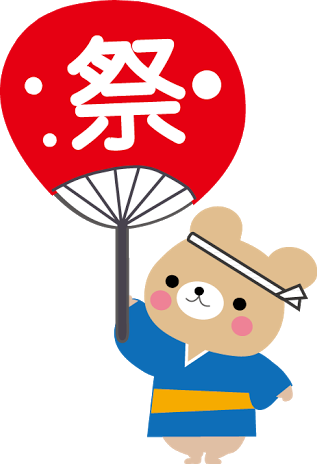 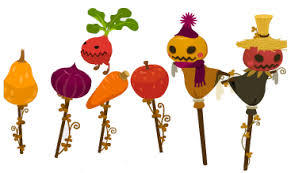 【開催日】　平成29年１０月２９日　（日）　　【会　場】　様似町中央公民館前駐車場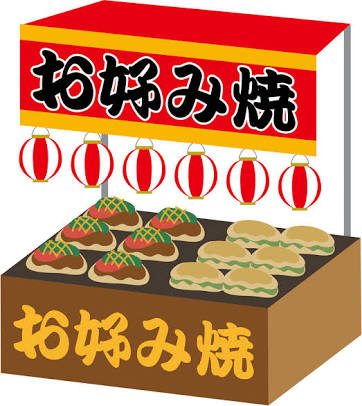 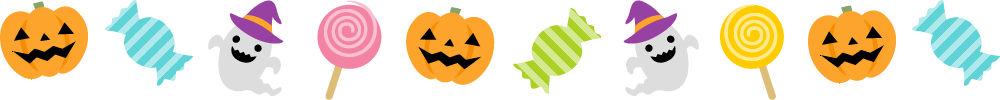 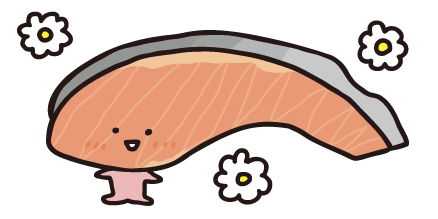 　　　　キ　　　　　　　　　リ　　　　　　　　　ト　　　　　　　　　リ　　　　　　　　　線　　　　　　　　　　　　　　　　　　　　　　　　　　　　　　　　　　　　　　　　　　　　　　　　　　　　住所　　　　　　　　　　　　　　　　　　　　　　　　　　　　　　　　　　　　　　　　　　　　　　　　　　　　　　　　　　　　　　　　　　　　　　　　　　　　　氏名　　　　　　　　　　　　　　　　　　　　　　　　　　　　　　　　　　　　　　　　　　　　　　　　　　　　　　　　　　　　　　　　　　　　　　　　　　TEL　　　　　　　　　－　　　　　　　　　　　　　下記のとおりの品目で出店いたしたく出店料を添えて申し込みいたします。（記入しきれない場合、別用紙に記入の上提出願います。）販　売　品　名予定販売価格予定販売数量販　売　品　名予定販売価格予定販売数量